Attività di Rappresentativa Del Calcio FemminileConvocazioni  “ Under 23 ”  In vista della preparazione agli impegni  a cui parteciperà la Rappresentativa Femminile UNDER 23 stagione sportiva 2022/2023, sono state convocate  dall’allenatore Sig.ra. Valentina De Risi  per le sessioni di allenamento che si terranno il giorno 17 Aprile 2023 (Lunedì) alle ore 14.30 (allenamento congiunto con la società A.S. Incontro) presso il Campo Sportivo Comunale “P. Borsellino”  Volla (Napoli) ed il  18 Aprile 2023 (Martedì) alle ore 14.30 presso il Centro Sportivo “Micri Calcio” Volla (Napoli) le seguenti calciatrici :UNDER 23Le sopraindicate calciatrici dovranno essere munite di documento di riconoscimento, in corso di validità o tesserino federale stagione sportiva 2022/2023, del certificato medico di idoneità all’attività agonistica valido per la stagione sportiva corrente autenticato con timbro e firma del presidente della società di appartenenza. STAFF TECNICO: Selezionatore                        	Valentina De Risi Allenatore in seconda              Giulia OlivieriColl. Tecnico                               Ilaria Del Pizzo - Anna FiaccoDirigente Accompagnatore     Ana Maria BirtaFisioterapista	                 Vivianna Ferraro	 		Magazzinieri                               Antonio Accarino - Francesco De Luca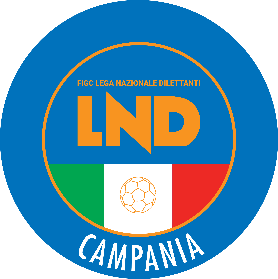 Federazione Italiana Giuoco CalcioLega Nazionale DilettantiCOMITATO REGIONALE CAMPANIAvia G. Porzio, 4 Centro Direzionale – Isola G2 – 80143 NapoliTel. (081) 5537216e-mail: segreteria.campania@lnd.itSito Internet: campania.lnd.it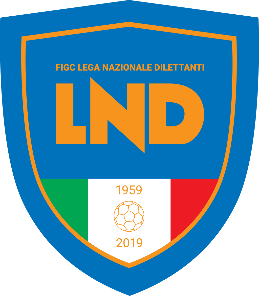       COGNOMENOMESOCIETÀ AnnoCapolupoLuciaIndipendent     04.07.2002CiceGaetanaCaserta Calcio Femminile13.05.2001D’AlessioSerena PiaASAD Pegaso24.09.2004D’ArcoGaiaVis Mediterranea Soccer   12.03.2002D’AuraGiovannaASAD Pegaso24.09.2005De MarcoAlessiaAcademy Dream Team CF13.05.2003Del GrossoGiusyStar Games Benevento28.11.2002Di PalmaMartaVis Mediterranea Soccer     06.08.2003ErcolinoPaolaMugnano Calcio     02.04.2001FaliveneGiuliaU.S. Salernitana 1919     10.04.2002FischettiFrancescaAcademy Dream Team CF  07.01.2005GaldieroRitaGiugliano Women23.03.2000IllianoRobertaAcademy Dream Team CF03.12.2003LombardoMarikaStar Games Benevento29.07.2006LucarelliAsiaGrumese Calcio    10.05.2000PerrellaFedericaGiugliano Women    13.07.2003PucovaAna Vis Mediterranea Soccer    22.03.2001SanninoGiuliaAcademy Dream Team CF    29.04.2006SiepeMartinaAcademy Dream Team CF     18.09.2004TrebbiAlessandraSant’Anastasia Calcio 1945     04.12.2000